БРИФ НА СОЗДАНИЕ САЙТАЗаполнение данного брифа позволит учесть все Ваши пожелания по созданию сайта, ускорить процесс его изготовления, а значит, организовать сотрудничество эффективно и приятно!Все данные брифа конфиденциальны и будут использованы только по назначению. Заполнение всех полей носит необязательный, но очень рекомендательный характер.СРЕДНЕЕ ВРЕМЯ ЗАПОЛНЕНИЯ – 10 МИНУТОБЩАЯ ИНФОРМАЦИЯ О КОМПАНИИ1. Как называется компания?Пример: ООО “ПромДвери”2. КонтактыПример: Адрес, телефоны, e-mail3. Реквизиты, ФИО директораПример: Иванов Иван Николаевич, ИНН, ОГРНИП, ОКПО4. Телефон контактного лицаПример: +7 (926) 444-33-225. Регион компанииПример: Москва, московская область6. Товары и услугиДвери, ручки, установка дверей7. Главные преимущества компании/продукта/услуг по сравнению с конкурентамиПример: Гарантия от производителя, мы работаем напрямую с производителями дверей, низкие цены8. Основные партнерыПример: ООО “Rusprofile”, ООО “Окна – Двери”9. Основные конкурентыПример: ООО «Двери-Маркет», ProfilDoors10. Цели и задачи компанииМасштабирование бизнесаИНФОРМАЦИЯ О САЙТЕ И ЕГО ДИЗАЙН11. Фирменный стиль компании, который необходимо использовать в создании сайтаФирменные цвета, логотип, брендбук, слоган, шрифты, корпоративный герой12. Цели и задачи сайта (лишнее удалить, недостающее дописать)– информационная (предоставление сведений о компании, её товаров и услугах)– имиджевая (создание положительного образа компании)– коммуникационная (связь с партнёрами и общественностью)13. Сайты-примерыhttps://100-dverei.ruhttps://dveribravo.ruhttps://www.dveri-vdom.ru14. Предпочтительные цветаПример: Синий, бежевый и белый15. Обязательные страницы сайтаГлавная – О нас – Портфолио – Товары• Группа товаров_1• Группа товаров_2• Группа товаров_3– Новости– Контакты 16. Обязательные компоненты сайта (лишнее удалить, недостающее дописать)– Онлайн консультант– Обратная связь в оффлайн режиме– Комментарии– Статистика сайта– Поиск– Карта сайтаРЕГИСТРАЦИЯ И НАПОЛНЕНИЕ САЙТА17. Адрес сайта (лишнее удалить)– Уже есть:– Необходимо купить доменное имя– Необходимо разместить сайт на хостинге18. Тексты статей (лишнее удалить)– Будут предоставлены– Необходимо отредактировать– Необходимо написать19. Информация на сайте будет обновляться (лишнее удалить)– Ежедневно– Несколько раз в неделю– Несколько раз в месяц– Несколько раз в годПРОДВИЖЕНИЕ САЙТА (если требуется)20. Продвижения в поисковых системах (лишнее удалить, недостающее дописать)– Яндекс– Google21. Регион посетителей сайтаМосква, московская область22. Ключевые словаКупить двери, двери на заказ, купить межкомнатные двери в Москве, двери в Москве - купить по низкой цене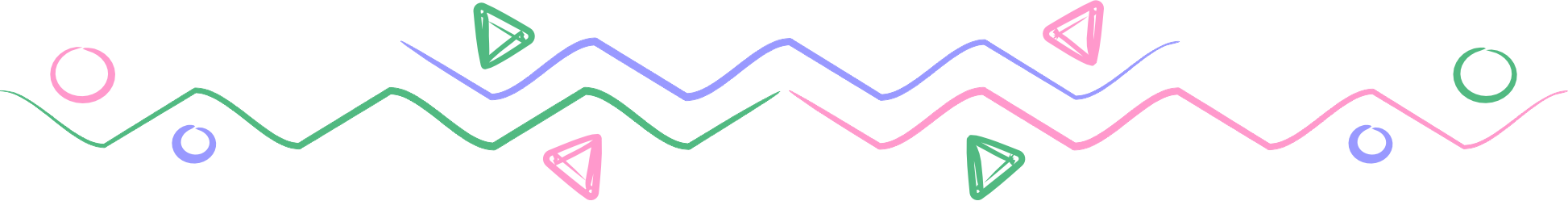 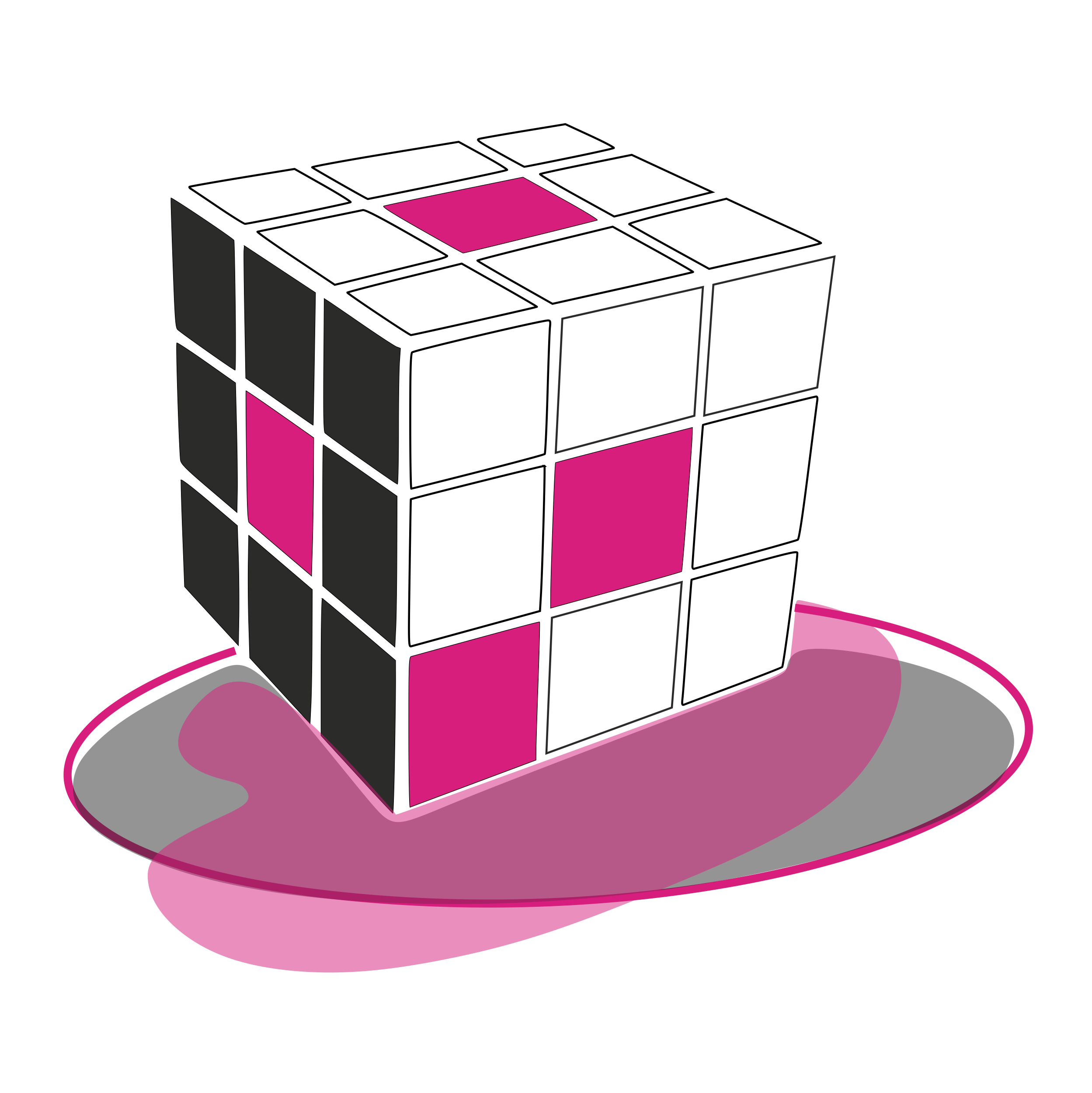 